Healthcare Professionals Conference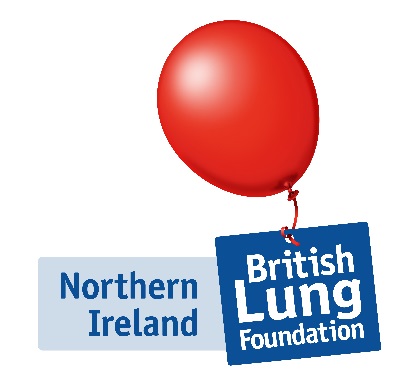 Excellence and Innovation in Respiratory Practice                                                                Date 16th June 2017
Clayton HotelAddress: 22 Ormeau Ave. Belfast BT2 8HSContact on the day: Nessie Blair M:0790204433Workshop descriptions WORKSHOP A: Integrated Breathe Easy (BLF) Presentation on BLF research on support groups and the role they play in reducing rates of unplanned GP visits and hospital admissions. WORKSHOP B: Motivational Interviewing (Derek McLaughlin, UU)This workshop will help the participant to understand what Motivational Interviewing is and how it works to assist people change.  Areas covered will be resistance to change, exploring ways of reducing resistance to change, definition and principles of Motivational Interviewing and early strategies to help facilitate change in the person with respiratory issues.WORKSHOP C: Behaviour change in exercise intervention (Rebecca Jones, BLF) This workshop will cover the BLF Keep Active Keep Well programme and how behaviour change theory has been used to develop the intervention, as well as the delivery mechanisms to patients. The workshop will also share some learning to date around the programme. 09.00 – 09.15Registration, coffee and exhibition viewing Registration, coffee and exhibition viewing Registration, coffee and exhibition viewing Registration, coffee and exhibition viewing Registration, coffee and exhibition viewing 09.15 – 09.25Welcome and introductionsIrene Johnstone, Head of BLF Scotland and Northern IrelandWelcome and introductionsIrene Johnstone, Head of BLF Scotland and Northern IrelandWelcome and introductionsIrene Johnstone, Head of BLF Scotland and Northern IrelandWelcome and introductionsIrene Johnstone, Head of BLF Scotland and Northern IrelandWelcome and introductionsIrene Johnstone, Head of BLF Scotland and Northern Ireland09.25 – 10.15"Advances in COPD management and education". Carole McGrath and Frances Barrett,Barrett & McGrath Healthcare Solutions Consultancy Ltd."Advances in COPD management and education". Carole McGrath and Frances Barrett,Barrett & McGrath Healthcare Solutions Consultancy Ltd."Advances in COPD management and education". Carole McGrath and Frances Barrett,Barrett & McGrath Healthcare Solutions Consultancy Ltd."Advances in COPD management and education". Carole McGrath and Frances Barrett,Barrett & McGrath Healthcare Solutions Consultancy Ltd."Advances in COPD management and education". Carole McGrath and Frances Barrett,Barrett & McGrath Healthcare Solutions Consultancy Ltd.                Workshops – Delegates choose from:                Workshops – Delegates choose from:                Workshops – Delegates choose from:                Workshops – Delegates choose from:                Workshops – Delegates choose from:                Workshops – Delegates choose from:10.15 -11.00        WORKSHOP AINTEGRATED BREATHE EASY             Jeremy Bacon      BLF Breathe Easy Manager             WORKSHOP B    MOTIVATIONAL INTERVIEWINGDr Derek McLaughlin, Senior Lecturer in Mental Health Nursing at Queens University Belfast             WORKSHOP B    MOTIVATIONAL INTERVIEWINGDr Derek McLaughlin, Senior Lecturer in Mental Health Nursing at Queens University Belfast             WORKSHOP B    MOTIVATIONAL INTERVIEWINGDr Derek McLaughlin, Senior Lecturer in Mental Health Nursing at Queens University Belfast           WORKSHOP CBEHAVIOUR CHANGE IN EXERCISE INTERVENTIONRebecca Jones,BLF Keep Active Keep Well Delivery Manager11.00 – 11.15Tea/Coffee and exhibition viewingTea/Coffee and exhibition viewingTea/Coffee and exhibition viewingTea/Coffee and exhibition viewingTea/Coffee and exhibition viewing11.15 – 11.50Adherence and monitoring in difficult asthmaKathy Hetherington, Specialist Clinical Physiotherapist, Belfast Health & Social Care Trust & Queens University Belfast.Adherence and monitoring in difficult asthmaKathy Hetherington, Specialist Clinical Physiotherapist, Belfast Health & Social Care Trust & Queens University Belfast.Adherence and monitoring in difficult asthmaKathy Hetherington, Specialist Clinical Physiotherapist, Belfast Health & Social Care Trust & Queens University Belfast.Adherence and monitoring in difficult asthmaKathy Hetherington, Specialist Clinical Physiotherapist, Belfast Health & Social Care Trust & Queens University Belfast.Adherence and monitoring in difficult asthmaKathy Hetherington, Specialist Clinical Physiotherapist, Belfast Health & Social Care Trust & Queens University Belfast.11.50 – 12.30Diagnosing lung cancer using modern assessment tools in radiologyDr Tom Lynch, Consultant Radiologist, Belfast Health & Social Care Trust.Diagnosing lung cancer using modern assessment tools in radiologyDr Tom Lynch, Consultant Radiologist, Belfast Health & Social Care Trust.Diagnosing lung cancer using modern assessment tools in radiologyDr Tom Lynch, Consultant Radiologist, Belfast Health & Social Care Trust.Diagnosing lung cancer using modern assessment tools in radiologyDr Tom Lynch, Consultant Radiologist, Belfast Health & Social Care Trust.Diagnosing lung cancer using modern assessment tools in radiologyDr Tom Lynch, Consultant Radiologist, Belfast Health & Social Care Trust.12.30 – 13.20Lunch and networkingLunch and networkingLunch and networkingLunch and networkingLunch and networking13.20-13.50Singing for Lung HealthKaren Diamond, BLF Singing for Lung Health Leader.Nessie Blair, MBE. Service Development Manager BLF Northern IrelandSinging for Lung HealthKaren Diamond, BLF Singing for Lung Health Leader.Nessie Blair, MBE. Service Development Manager BLF Northern IrelandSinging for Lung HealthKaren Diamond, BLF Singing for Lung Health Leader.Nessie Blair, MBE. Service Development Manager BLF Northern IrelandSinging for Lung HealthKaren Diamond, BLF Singing for Lung Health Leader.Nessie Blair, MBE. Service Development Manager BLF Northern IrelandSinging for Lung HealthKaren Diamond, BLF Singing for Lung Health Leader.Nessie Blair, MBE. Service Development Manager BLF Northern Ireland13.50 – 14.20Virtual Respiratory ClinicsDr Terry McManus, Consultant Respiratory Physician, Western Heath & Social Care TrustVirtual Respiratory ClinicsDr Terry McManus, Consultant Respiratory Physician, Western Heath & Social Care TrustVirtual Respiratory ClinicsDr Terry McManus, Consultant Respiratory Physician, Western Heath & Social Care TrustVirtual Respiratory ClinicsDr Terry McManus, Consultant Respiratory Physician, Western Heath & Social Care TrustVirtual Respiratory ClinicsDr Terry McManus, Consultant Respiratory Physician, Western Heath & Social Care Trust                Workshops – Delegates choose from:                Workshops – Delegates choose from:                Workshops – Delegates choose from:                Workshops – Delegates choose from:                Workshops – Delegates choose from:                Workshops – Delegates choose from:14.20-15.05           WORKSHOP AINTEGRATED BREATHE EASY           Jeremy Bacon       BLF Breathe Easy Manager           WORKSHOP AINTEGRATED BREATHE EASY           Jeremy Bacon       BLF Breathe Easy Manager          WORKSHOP BMOTIVATIONAL INTERVIEWINGDr Derek McLaughlin, Senior Lecturer in Mental Health Nursing at Queens University Belfast           WORKSHOP CBEHAVIOUR CHANGE IN EXERCISE INTERVENTIONRebecca Jones,BLF Keep Active Keep Well Delivery Manager           WORKSHOP CBEHAVIOUR CHANGE IN EXERCISE INTERVENTIONRebecca Jones,BLF Keep Active Keep Well Delivery Manager15.05 – 15.20Tea/Coffee and exhibition viewingTea/Coffee and exhibition viewingTea/Coffee and exhibition viewingTea/Coffee and exhibition viewingTea/Coffee and exhibition viewing 15.20 – 15.50An update on GOLD 2017 - making clinical sense out of further changeDr Lorcan McGarvey, Consultant Respiratory Physician, Belfast Health & Social Care TrustAn update on GOLD 2017 - making clinical sense out of further changeDr Lorcan McGarvey, Consultant Respiratory Physician, Belfast Health & Social Care TrustAn update on GOLD 2017 - making clinical sense out of further changeDr Lorcan McGarvey, Consultant Respiratory Physician, Belfast Health & Social Care TrustAn update on GOLD 2017 - making clinical sense out of further changeDr Lorcan McGarvey, Consultant Respiratory Physician, Belfast Health & Social Care TrustAn update on GOLD 2017 - making clinical sense out of further changeDr Lorcan McGarvey, Consultant Respiratory Physician, Belfast Health & Social Care Trust15.50-16.00Closing Remarks Irene Johnstone, Head of BLF Scotland and Northern IrelandClosing Remarks Irene Johnstone, Head of BLF Scotland and Northern IrelandClosing Remarks Irene Johnstone, Head of BLF Scotland and Northern IrelandClosing Remarks Irene Johnstone, Head of BLF Scotland and Northern IrelandClosing Remarks Irene Johnstone, Head of BLF Scotland and Northern IrelandThis meeting is kindly supported by the following by purchase of trade exhibition space: